OPENChair’s welcome.Service prayer:God, grant us the knowledge that we may act according to your divine precepts.  Instill in us a sense of your purpose.  Make us servants of your will and grant us a bondage of selflessness, that this may truly be your work, not ours – in order that no addict, anywhere, need die from the horrors of addiction.ID of those presentApologies.ITEMSRCM.Proposal for ARSC – move to more virtual meetings. 2 face to face the rest virtual (over the 8 meetings per 2 years)TreasurerReports uploaded today to website. The sub-accounts have been working quite well. Over $14 000 in all of the accounts. Fund flow to region?: $2000.00Would like to get the Group reports started up again to ensure financial accountability / transparency – This is an LSC topic? Discussion about Fund Flow needs to continue on indefinitely. Zoom Account: $209 annually. H & I Hub (Meredith away)PR  PR is a GSF responsibility. Info and resources can be provided by the boardLSCUse Zoom account to set up link.Agenda:Treasurer led discussion about fund flow and treasurer reporting. We need to decide and agree on what the system will be together.PR – what GSF’s can do / are doingCoordinating GSF – guidelines.H & I – how to get involved / what’s involved.LSC’s 4 times a year? Organising future events. Details:Date: Sunday November 8, 2020Time: 10 – 12am and 1 -3pmVenue: Zoom onlyBonnie to send through Advertisement/ Event Brite link etc.Proposal to change board meeting time  Agreed to change meeting from the first week to the last week of the month. Next meeting on 26 October. 7:30pm via Zoom. Jason T will set up and send out details.CLOSENext meeting Monday, 26thth October 2020.Serenity prayer in the plural:God, grant us the serenity to accept the things we cannot change.  The courage to change the things we can, and the wisdom to know the difference.NA Northern Australia Service Board 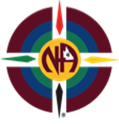 NA Northern Australia Service Board Virtual (MS TEAMS)Link:https://teams.microsoft.com/l/meetup-join/19%3a11fad3037ae8499e9bee18061961fa15%40thread.skype/1581744736106?context=%7b%22Tid%22%3a%229d7e0a1c-d9af-422b-a825-9a612eaa1be8%22%2c%22Oid%22%3a%220be0b6a0-59cb-49b8-9f4c-8af663d94a2c%22%7d5 October 20207:30 pmMeredithAttendeesBonnie, Tony, Matt P., Jason T., MichaelApologies               MeredithAgenda: